Colegio Mercedes Marín del Solar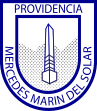 Asignatura: Música6° básicoInstrumentos Musicales de ChileNombre:							Fecha:			Curso:Investiga ¿Cuáles son los instrumentos musicales característicos que se utilizan en la música del norte, centro y sur de Chile?Escoge 2 Instrumentos de cada zona e investiga: Forma de producción de sonido (cuerda, viento, percusión) Material con que se fabricaEn qué tipo de música se utiliza (folclor, ceremonias, etc.)3. Te dejo algunas sugerencias de videos que te ayudarán con tu investigación.https://www.youtube.com/watch?v=Aj_In2wN5ishttps://www.youtube.com/watch?v=a0UwMu3I3Rwhttps://www.youtube.com/watch?v=rVbyeCDDkvQZonasInstrumentoszona Nortezona Nortezona Nortezona Nortezona Nortezona Nortezona Nortezona Nortezona NorteZona CentroZona CentroZona CentroZona CentroZona CentroZona CentroZona CentroZona CentroZona CentroZona Centrozona Surzona Surzona Surzona Surzona Surzona Surzona Surzona Surzona Surzona Sur